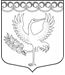 ФОРНОСОВСКОЕ ГОРОДСКОЕ ПОСЕЛЕНИЕ
ТОСНЕНСКОГО РАЙОНА ЛЕНИНГРАДСКОЙ ОБЛАСТИ

АДМИНИСТРАЦИЯ

ПОСТАНОВЛЕНИЕ __11.07.2016__№_104_ О внесении изменений и дополнений в приложениек постановлению администрации Форносовскогогородского поселения Тосненского районаЛенинградской области от 25.08.2015 № 115 «Об утверждении Административного регламентапредоставления администрацией Форносовского городскогопоселения Тосненского района Ленинградской областимуниципальной услуги по выдаче разрешения наввод объекта в эксплуатацию»          В соответствии с Федеральным законом от 27.07.2010 №210-ФЗ «Об организации предоставления государственных и муниципальных услуг», Федеральным законом от 06.10.2003 №131-ФЗ «Об общих принципах организации местного самоуправления в РФ»,постановлением Правительства РФ от 06 мая 2015г.  № 437 «О признании утратившим силу   постановления правительства Российской Федерации от 24 ноября 2005 года № 698», постановлением Правительства РФ от 30 декабря 2015г.  № 1499 «О признании утратившим силу   постановления правительства Российской Федерации от 01 марта 2013 года № 175», приказом Минстроя России от 19 февраля 2015 № 117/пр «Об утверждении формы разрешения на строительство и формы разрешения на ввод объекта в эксплуатацию», Уставом Форносовского городского поселения Тосненского района Ленинградской областиПОСТАНОВЛЯЮ:Внести следующие изменения и дополнения в приложение (регламент) к постановлению администрации Форносовского городского поселения Тосненского района Ленинградской области от 25.08.2015 № 115 «Об утверждении Административного регламента предоставления администрацией Форносовского городского поселения Тосненского района Ленинградской области муниципальной услуги по выдаче разрешения на ввод объекта в эксплуатацию»: 1.1.   Пункт «2.7. Муниципальная услуга предоставляется на основании» изменить: 1.1.1.  Исключить: - постановления правительства Российской Федерации от 24 ноября 2005 года № 698 «О форме разрешения на строительство и форме разрешения на ввод объекта в эксплуатацию»,- постановления правительства Российской Федерации от 01 марта 2013 года № 175 «Об установлении документа, необходимого для получения разрешения на ввод объекта в эксплуатацию»,- приказа Министерства регионального развития Российской Федерации от 19 октября 2006 года №121 «Об утверждении Инструкции о порядке заполнения формы разрешения на ввод объекта в эксплуатацию»; 1.1.2.  Дополнить:- приказа Минстроя России от 19 февраля 2015 № 117/пр «Об утверждении формы разрешения на строительство и формы разрешения на ввод объекта в эксплуатацию»;2.   Контроль за исполнением настоящего постановления оставляю за собою.Глава администрации                                                                                              А.И.СемёновИсп.: Петров Е.Е.8(81361)63336